ISKAZ INTERESA ZA IZLAGANJE NA SAJMUZELENI TJEDAN 2022, BERLIN, SAVEZNA REPUBLIKA NJEMAČKA, 21. – 30. 1. 2022.Naziv subjekta*: 										_______Adresa subjekta: ______________________________________________________________		OIB:__________________________Tel: 						E-mail: 					Web stranica: 				_________Djelatnost:_________________________________________________________________Opis proizvoda koje želite izložiti:________________________________________________________________________________________________________________________Dodatni zahtjevi: ____________________________________________________________________________________________________________________________________Osoba za kontakt (ime i prezime, telefon, e-mail):__________________________________________________________________________________________________________Potpisani obrazac molimo najkasnije do 23.11.2021. proslijediti na e-mail: uprava.stočarstvo@mps.hr                                                                                             Potpis:______________________*u okviru ovog iskaza interesa prihvatljivi subjekti su: fizičke osobe (obiteljsko poljoprivredno gospodarstvo, obrt) i pravne osobe (proizvođačka organizacija, zadruga, udruga)Napomena: Potrebno je priložiti:Potvrdu nadležne Porezne uprave o nepostojanju duga prema državi (ne starija od 30 dana)Izjavu o nepostojanju dvostrukog financiranjaPRIVOLA ZA KORIŠTENJE DOSTAVLJENIH PODATAKAPopunjavanjem obrasca dajem privolu Ministarstvu poljoprivrede za korištenjem podataka dostavljenih u ovom obrascu u svrhu slanja obavijesti putem e-pošte. U skladu s odredbama Opće uredbe o zaštiti podataka i Zakona o provedbi Opće Uredbe o zaštiti osobnih podataka (Narodne novine, broj 42/18) prikupljeni osobni podaci se neće koristiti u druge svrhe, osim za svrhu za koju je dana privola. 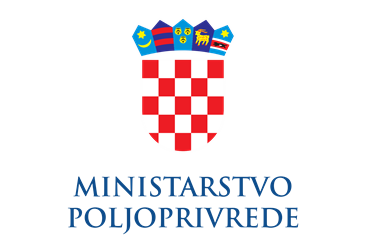 